Спецификация суммативного оценивания за четвертьпо предмету «История Казахстана»5 класс1. Цель суммативного оценивания за четвертьСуммативное оценивание (СО) нацелено на выявление уровня знаний, умений и навыков, приобретенных учащимися в течение четверти.Суммативное оценивание проверяет достижение ожидаемых результатов и запланированных на четверть в учебных планах целей обучения.2. Документ, определяющий содержание суммативного оценивания за четвертьТиповая учебная программа по предмету «История Казахстана» для 5-9 классов уровня основного среднего образования (с русским языком обучения).3. Ожидаемые результаты по предмету «История Казахстана»Знает:- базовые понятия исторической науки; - периодизацию Истории Казахстана;- виды исторических источников. - конкретные  факты. Понимает:- сущность основных событий, явлений и процессов, характеризующих целостность и непрерывность развития Истории Казахстана на протяжении всех периодов истории; - характерные черты общественно-политического, экономического и социально-культурного развития различных стран мира.Применяет:- навыки при определении местоположения различных объектов, выявлении изменений на исторической карте; - навыки при работе с историческими материалами;- информацию и предшествующие знания в  новых контекстах  и  ситуациях.Анализирует:- исторические события, явления, процессы с целью определения причинно-следственных связей; - результаты деятельности исторических личностей;- источники,  иллюстрации,  стили  искусства,  периоды. 
Синтезирует:- информацию из различных источников для классификации, систематизации, обобщения и дифференциации изучаемых явлений, объектов и процессов, определения характерных черт исторических явлений, процессов с выявлением общих закономерностей; - предварительные знания в новый контекст. Оценивает:- различные виды исторических источников для ответа на проблемные вопросы, различные точки зрения на одни и те же исторические события, явления и процессы.4. Уровни мыслительных навыков по предмету «История Казахстана»,  5 класс5. Распределение проверяемых целей по уровням мыслительных навыков в разрезе четвертей6.  Правила проведения суммативного оцениванияСуммативное оценивание проводится в учебном кабинете, где закрыты любые наглядные материалы: диаграммы, схемы, постеры, плакаты или карты, которые могут быть подсказкой. Перед началом суммативного оценивания зачитывается инструкция и сообщается обучающимся, сколько времени выделено для выполнения работы. Обучающимся запрещается разговаривать друг с другом во время выполнения работы. Обучающиеся имеют право задать вопросы по инструктажу, прежде чем приступят к выполнению работы. Обучающиеся должны работать самостоятельно и не имеют право помогать друг другу. Во время проведения суммативного оценивания обучающиеся не должны иметь доступа к дополнительным ресурсам, которые могут помочь им, например, словарям или справочной литературе (кроме тех случаев, когда по спецификации этот ресурс разрешается). Обучающимся рекомендуется зачёркивать карандашом неправильные ответы вместо того, чтобы стирать их ластиком. После окончания времени, отведенного на суммативное оценивание, обучающиеся должны вовремя прекратить работу и положить свои ручки/ карандаши на парту.7.  Модерация и выставление баллов Все учителя используют одинаковую схему выставления баллов. В процессе модерации необходимо проверять образцы работ с выставленными баллами для того, чтобы не допускать отклонения от единой схемы выставления баллов.СПЕЦИФИКАЦИЯ СУММАТИВНОГО ОЦЕНИВАНИЯ ЗА I ЧЕТВЕРТЬОбзор суммативного оценивания за I четвертьПродолжительность - 40 минутКоличество баллов – 20Типы заданий:МВО – задания с множественным выбором ответов; КО – задания, требующие краткого ответа;РО – задания, требующие развернутого ответа.Структура суммативного оценивания В суммативном оценивании за четверть используются различные типы заданий: вопросы с множественным выбором ответа, вопросы, требующие краткого, развернутого ответа. Данный вариант состоит из 8 заданий, включающих вопросы с множественным выбором ответа, с кратким и развернутым ответами.В вопросах с множественным выбором ответов обучающийся выбирает правильный ответ из предложенных вариантов ответов.В вопросах, требующих краткого ответа, обучающийся записывает ответ в виде слова или короткого предложения.  В вопросах, требующих развернотого ответа, обучающийся записывает ответ в виде предложения.Характеристика заданий суммативного оценивания за I четвертьЗадания суммативного оцениванияза I четверть по предмету "История Казахстана"Выберите правильный ответ.1. К какой эпохе относятся следы первого человека, найденного на территории Казахстана? А) железный век В) бронзовый век C) новокаменный век D) среднекаменный век Е) древнекаменный век 2. Какие изменения произошли в хозяйстве Казахстана в период бронзового века? А) развивалось земледелиеВ) появилось ремесло С) развивалось садоводство D) переход к  кочевому скотоводствуЕ) рост городов 3. Какое хозяйство было у андроновцев? А) земледелиеВ) скотоводство и земледелиеС) рыболовствоD) садоводство и огородничествоЕ) охота 4. Одной из главных особенностей эпохи мезолита является изобретение: A) рубила B) чоппераC) скребел D) лука и стрел E) чоппинга 5. Какой тип хозяйства зародился в эпоху неолита?А) производящийВ) потребляющийС) натуральныйD) комплексныйЕ) присваивающий [5]6. Рассмотрите иллюстрации и выполните задание: определите назначение орудий труда. опишите различия рисунка 1 и рисунка 2.напишите особенности, присущие каждому орудию труда. Рисунок 1                                                     Рисунок 2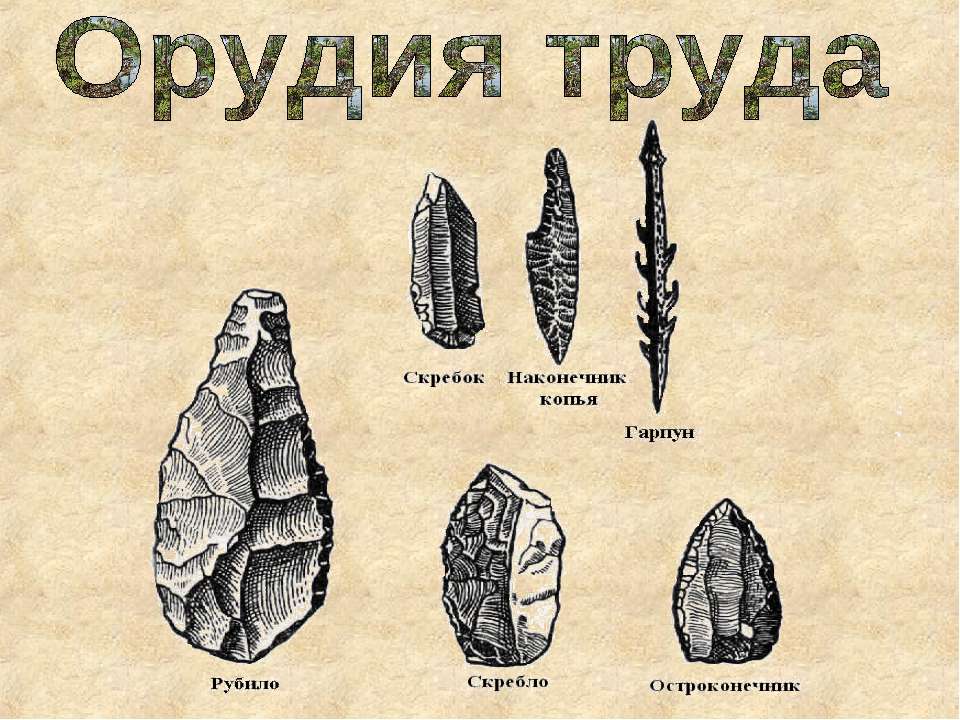 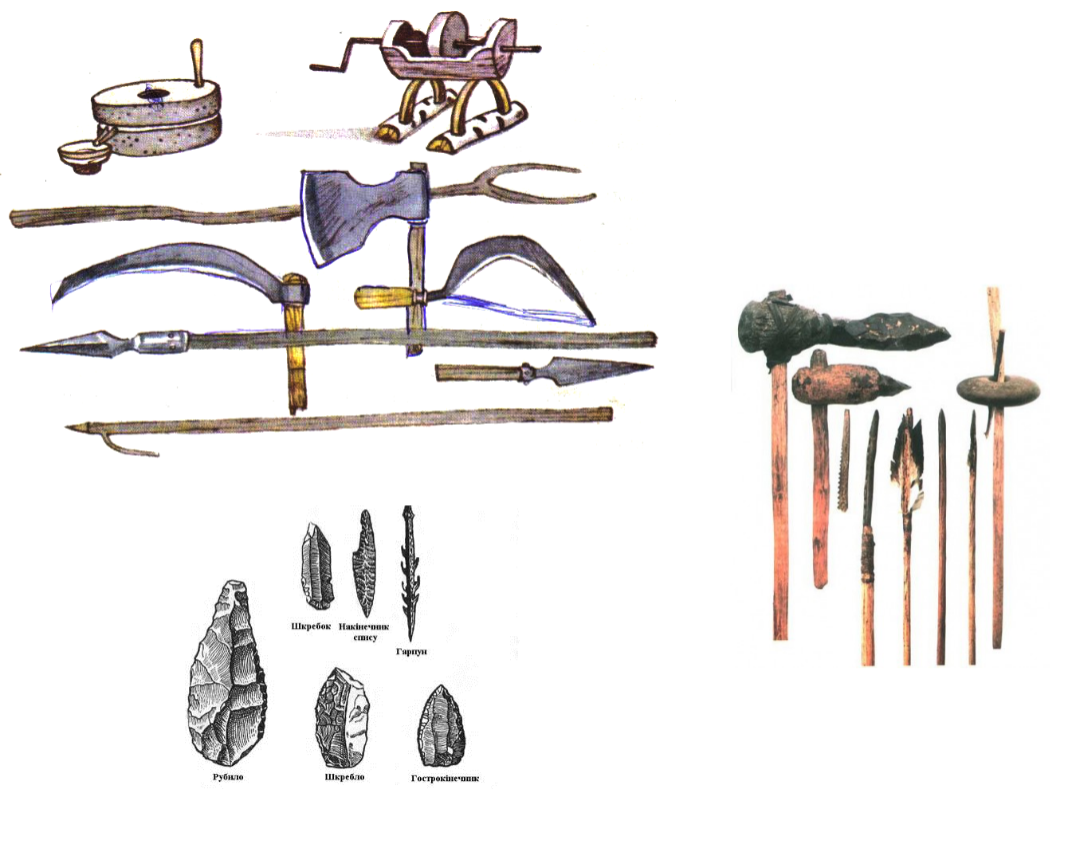         1 ______________________		         2 _____________________	______________________ 			______________________ 	______________________  			______________________ 	______________________  			______________________ 	______________________  			______________________ 	______________________  			______________________  [5]7. Прочитайте текст. Выполните задание: Озаглавьте текст. Определите признаки Андроновской культуры, подберите к ней 3 аргумента.Андроновцы поклонялись небу, солнцу, священному огню, верили в загробную жизнь. У них существовал культ предков, появился обычай поминок, ритуал жертвоприношения. Возник обычай запрета – «табу». Были достаточно развиты религиозные представления.Таким образом, в период первобытнообщинного строя человек, ведя суровую и напряженную борьбу с природой, создавал новые, все более тщательно отделанные орудия труда из камня, а потом после открытия металла стал изготовлять металлические орудия. От простого собирания готовых продуктов природы и примитивной охоты человек перешел к скотоводству и земледелию. От первобытного стада человечество прошло такие стадии: материнский род, отцовский род, образование племен и выделение отдельных семей. Усовершенствование орудий труда, а также способы добывания огня и приручение животных, все это осуществлялось в процессе повседневного труда человека.[5]8. Ответьте на вопросы: Каким словом можно заменить следующие выражения:Вера в богов и духов —_______________Изображения почитаемых богов и духов —_____________Подарки богам и духам —____________________Поражение копьями нарисованное животное — ________________ Существа, являвшиеся фантазией древнейших людей — ____________ [5]Схема выставления балловСПЕЦИФИКАЦИЯ СУММАТИВНОГО ОЦЕНИВАНИЯ ЗА II ЧЕТВЕРТЬОбзор суммативного оценивания за II четвертьПродолжительность – 40 минутКоличество баллов – 20Типы заданий:МВО – задания с множественным выбором ответов; КО – задания, требующие краткого ответа;РО – задания, требующие развернутого ответа.Структура суммативного оцениванияВ суммативном оценивании за четверть используются различные типы заданий: вопросы с множественным выбором ответа, вопросы, требующие краткого, развернутого ответа. Данный вариант состоит из 8 заданий, включающих вопросы с множественным выбором ответа, с кратким и развернутым ответами.В вопросах с множественным выбором ответов обучающийся выбирает правильный ответ из предложенных вариантов ответов.В вопросах, требующих краткого ответа, обучающийся записывает ответ в виде слова или короткого предложения.  В вопросах, требующих развернотого ответа, обучающийся записывает ответ в виде предложения.Характеристика заданий суммативного оценивания за II четвертьЗадания суммативного оцениванияза II четверть по предмету "История Казахстана"Выберите правильный ответ:1. С какого периода племена Казахстана стали использовать железо?A) X-VII вв. до н. э.В) VIII-VII вв. до н. э.С) VI-IV вв. до н. э.D) II-I вв. до н. э.E) I-II вв. до н. э. 2. Какие сакские племена проживали в районе Семиречья?А) МассагетыВ) ХаомаваргаС) ТиграхаудаD) АпасиакиЕ) Аримаспы 3. Сакская культура была распространена в периодА) НеолитаВ) БронзыС) ЖелезаD) ЭнеолитаЕ) Мезолита 4. В «сакский период» (середина 1 тысячелетия до н. э.) широкое распространение получает:А) Оседлое земледелиеВ) Кочевое скотоводствоС) Городская культураD) Домашний промыселЕ) Меновая торговля5. На какие три группы делилось общество саков?А) Вожди, беки, общинникиВ) Воины, жрецы, общинникиС) Цари, эмиры, общинникиD) Вожди, крестьяне, общинникиЕ) Цари, жрецы, общинники [5] 6. Ответьте на вопросы: Каким словом можно заменить следующие выражения:Скотоводство, на дальнее расстояние... Добыча корма из-под снега ... Они способны обходится без пищи и воды 10 дней  ...Они не могут тебеноваться, поэтому для них заготавливали корм на зиму ...Вид скотоводства, где животных перегоняли из одного пастбищного участка к другому Переносное жилище кочевников, сделанная из кошмы.  [6]Прочитайте отрывок из очерка о Скифии  древнегреческого ученого Геродота: "Каждый живет под деревом. На зиму дерево покрывают плотным белым войлоком, а летом оставляют без покрышки". И ответьте на вопросы.Перечислите 4 особенности жилищ кочевников. [4]8. Напишите пропущенное слово.«Золото́й челове́к» условное название археологической находки сделанной в (1________) в результате раскопок кургана Иссык на берегу реки Иссык в 53,5 километрах от Алма-Аты. Представляет собой останки (2________) воина в золотой одежде.В 1969 году группой казахстанских ученых под руководством  (3________) был обнаружен уникальный археологический комплекс иссыкского могильникаю Могильник состоит из  (4________) больших курганов диаметром от 30 до 90 и высотой от 4 до 15 метров. «Курган Иссык» располагался в западной половине могильника. Его диаметр 60 метров, высота (5________) метров.  [5]Схема выставления балловСПЕЦИФИКАЦИЯ СУММАТИВНОГО ОЦЕНИВАНИЯ ЗА III ЧЕТВЕРТЬОбзор суммативного оценивания по III четвертиДлительность:  40 минутКоличество баллов:  20Типы заданий:МВО – задания с множественным выбором ответов; КО – задания, требующие краткого ответа;РО – задания, требующие развернутого ответа.Структура суммативного оценивания	В суммативном оценивании за четверть используются различные типы заданий: вопросы с множественным выбором ответа, вопросы, требующие краткого, развернутого ответа. Данный вариант состоит из 8 заданий, включающих вопросы с множественным выбором ответа, с кратким и развернутым ответами.В вопросах с множественным выбором ответов обучающийся выбирает правильный ответ из предложенных вариантов ответов.В вопросах, требующих краткого ответа, обучающийся записывает ответ в виде слова или короткого предложения.  В вопросах, требующих развернотого ответа, обучающийся записывает ответ в виде предложения.Характеристика заданий суммативного оценивания за III четвертьЗадания суммативного оцениванияза III четверть по предмету «История Казахстана»Выберите правильный ответ.1.  В работах авторов каких стран присутствует информация о саках?Иран, ПерсияКитай, РоссияГреция, ПерсияГреция, КитайИран, Индия 2. Правитель саков, возглавивший борьбу против персидского царя Кира:ТомирисСкунхаСпитаШырақЗарина 3. Поход персидских войск во главе с Дарием:518 г. до н.э.519 г. до н.э.520 г. до н.э.522 г. до н.э.524 г. до н.э. 4. Греческий историк, писавший о сакском пастухе Шыраке:ГеродотСтрабонПомпей ТрогАррианПолиэн 5. «Вооружены луками, мечами, панцирями и бронзовыми боевыми топорами», - писал о саках:ГеродотПолиэнКсерксКтесийСтрабон 6. Дата Марафонской битвы, где принимали   участие сакские воины в составе персидских войск:420 г. до н.э.490 г. до н.э.   530 г. до н.э.540г. до н.э.542г. до н.э. [6]7. Распишите: 1) Какое место занимали данные социальные группы в обществе.  2) Чем они занимались? [9]8. Ответьте на вопросы.Как вы думаете почему сформировался именно «звериный стиль»?Где и когда сформировался «звериный стиль»?Что такое «Полихромный стиль»?  Назовите центры древней металлургииПокажите на карте центры древней металлургии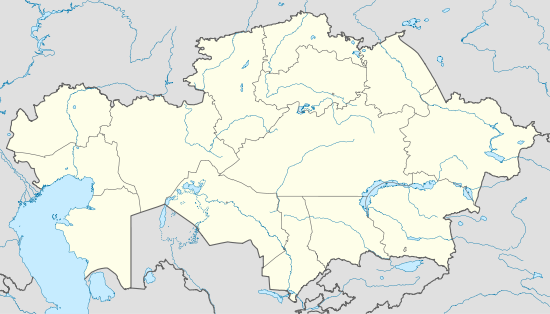 [5]Схема выставления балловСПЕЦИФИКАЦИЯ СУММАТИВНОГО ОЦЕНИВАНИЯ ЗА IY ЧЕТВЕРТЬОбзор суммативного оценивания за IY четвертьДлительность: 40 минутКоличество баллов: 20Типы заданий:МВО – задания с множественным выбором ответов; КО – задания, требующие краткого ответа;РО – задания, требующие развернутого ответа.Структура суммативного оценивания	В суммативном оценивании за четверть используются различные типы заданий: вопросы с множественным выбором ответа, вопросы, требующие краткого, развернутого ответа. Данный вариант состоит из 8 заданий, включающих вопросы с множественным выбором ответа, с кратким и развернутым ответами.В вопросах с множественным выбором ответов обучающийся выбирает правильный ответ из предложенных вариантов ответов.В вопросах, требующих краткого ответа, обучающийся записывает ответ в виде слова или короткого предложения.  В вопросах, требующих развернотого ответа, обучающийся записывает ответ в виде предложения.Характеристика заданий суммативного оценивания за IY  четвертьЗадания суммативного оцениванияза IY четверть по предмету «История Казахстана»Выберите правильный ответ.1. Племена, населявшие берега Енисея и Алтай:Гунны.СакиУйсуниКанглыСарматы 2. Война между гуннами и Китаем продлилась:более 100 летболее 200 летболее 300 летболее 400 летболее 500 лет 3. Переселение гуннов на запад началось в:ІІ в. до н.э.ІІ в. до н.э.ІІІ в. до н.э.ІІ в. н.э.ІІІ в. н.э. 4. Каталаунская битва состоялась в:300 г.351 г.400 г.450 г.451 г. 5. Период сарматских племен:VІІ в. до н.э.-V в. н.э.VІІІ в. до н.э.-V в. н.э.VІІІ в. до н.э.-VІ в. н.э.VІІІ в. до н.э.-ІV в. н.э.VІІІ в. до н.э.-ІІІ в. н.э. 6. Сарматский курган с захороненными женщинами-жрицами:БесобаСынтасМарданБәйтеТерең [6] 7. Отметьте на карте: 1) направления переселения гуннов 2) гуннское государство 3) государство сарматов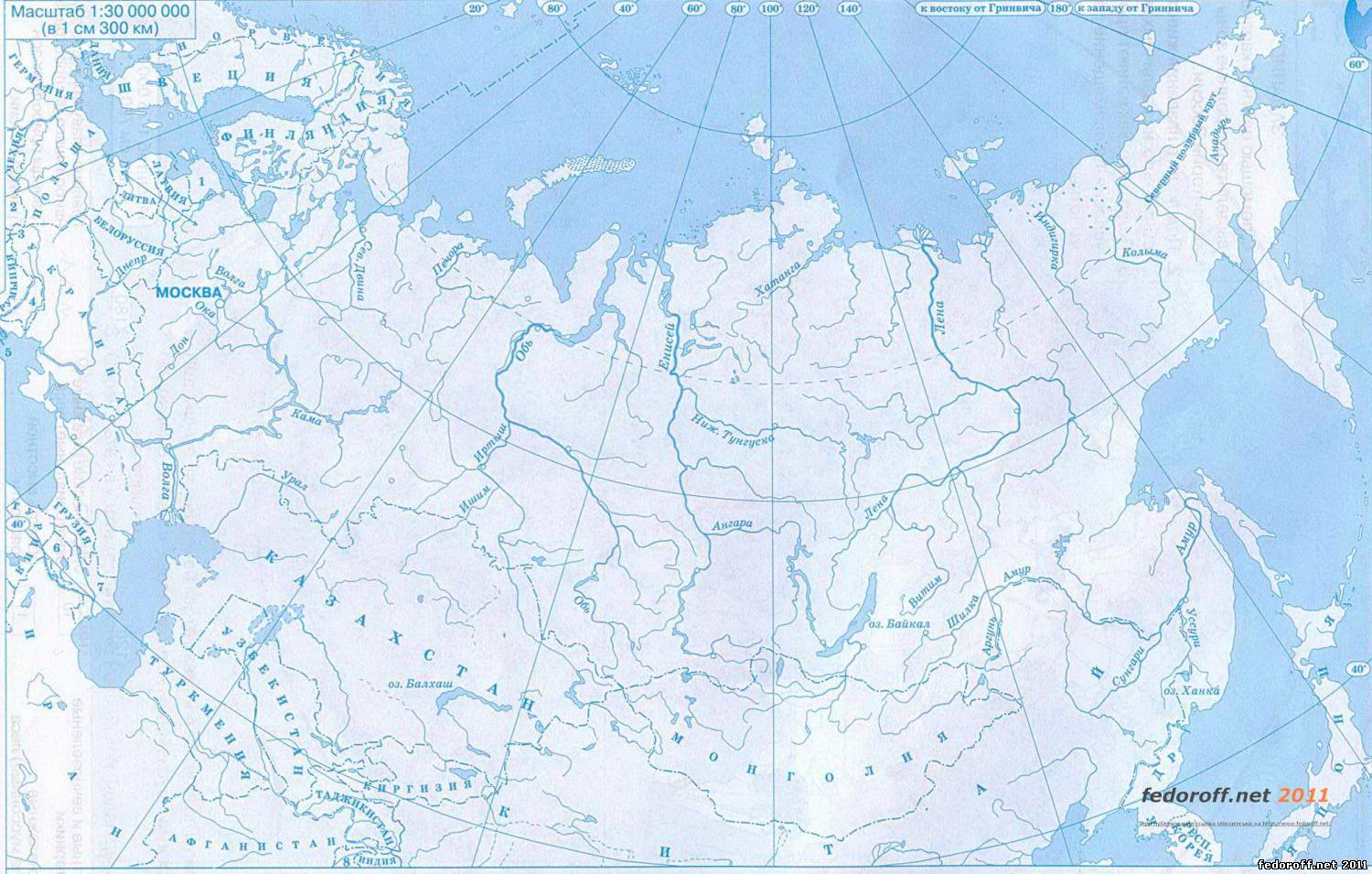 [3]Дополните пропущенные слова.(1________) был хотя и главным, но далеко не единственным товаром, который перевозился по трансконтинентальному пути. Из Центральной Азии вывозились (________), весьма ценимые в Китае, военное снаряжение, (3________) и серебро, полудрагоценные камни и изделия из стекла, кожа и шерсть, ковры и хлопчатобумажные ткани, экзотические фрукты арбузы и персики, курдючные овцы и охотничьи собаки, леопарды и львы. Из Китая караваны везли (4________) и металлическую посуду, лакированные изделия и косметику, (5________) и рис. В дорожных мешках купцов можно было найти слоновые бивни, (6________) рога, черепаховые панцири, пряности и многое другое.Великий шёлковый путь сыграл большую роль в развитии экономических и культурных связей народов Передней Азии, Кавказа, (7________) и Китая, он, например, служил проводником распространения (8________) и инноваций, в том числе в (9________) (танцы, музыка, изобразительное искусство, архитектура), (10________) (христианство, буддизм, ислам, манихейство), (11________) (само производство шёлка, а также пороха, бумаги и т. п.). [11]Схема выставления балловУровень мыслительных навыковОписаниеРекомендуемый тип заданийЗнание и пониманиеЗнать факты, явления, процессы, понятия, характеризующие целостность и особенности исторического процесса, знать периодизацию историиДля проверки уровня рекомендуется использовать задания с множественным выбором ответов (МВО) и/или задания, требующие краткого ответа (КО).ПрименениеИспользовать исторические знания для осмысления сущности современных общественных явлений, понимать исторические события и явления, понимать изменения исторических процессов, уметь ставить проблемные исторические вопросы, находить ответы на вопросы и проводить историческое исследование, писывать, объяснять, сравнивать и различать исторические события, процессы и явления, устанавливать связи между ними. Для проверки уровня рекомендуется использовать задания, требующие краткого ответа (КО) и/или задания, требующие развернутого ответа (РО).Навыки высокого порядкаВыбирать, интерпретировать и оценивать источники, содержащие соответствующие данные для постановки и решения конкретных вопросов, анализировать и оценивать исторические примеры непрерывности и изменения во времени и пространстве, выявлять и представлять исторические аргументы, содержащие обоснование и доказательства, определять значимость исторического события, явления, процесса для развития общества.Для проверки уровня рекомендуется использовать задания, требующие краткого ответа (КО) и/или задания, требующие развернутого ответа (РО).ЧетвертьЗнание и пониманиеПрименениеНавыки высокого уровняI40%60%-II50%50%-III25%75%-IV50%50%-Итого41%59%-РазделПроверяемая цельУровень мыслительных навыковКол. заданий*№ задания*Тип задания*Время на выполнение, мин*Балл*Балл за разделЖизнь древних людей на территории Казахстана5.4.2.1 Описывать орудия труда и виды оружияЗнание и понимание51-5МВО10520Жизнь древних людей на территории Казахстана5.4.1.1 Описывать занятия древнего человекаЗнание и понимание51-5МВО10520Жизнь древних людей на территории Казахстана5.2.2.1 Описывать археологические памятникиПрименение16КО10520Жизнь древних людей на территории Казахстана5.2.2.2 Определять признаки андроновской и бегазы-дандыбаевской культур, опираясь на археологические источникиПрименение17КО10520Жизнь древних людей на территории Казахстана 5.2.1.1 Описывать верования первобытных людейПрименение18КО10520ИТОГО:8-4020Примечание: * - разделы, в которые можно вносить измененияПримечание: * - разделы, в которые можно вносить измененияПримечание: * - разделы, в которые можно вносить измененияПримечание: * - разделы, в которые можно вносить измененияПримечание: * - разделы, в которые можно вносить измененияПримечание: * - разделы, в которые можно вносить измененияПримечание: * - разделы, в которые можно вносить измененияПримечание: * - разделы, в которые можно вносить измененияПримечание: * - разделы, в которые можно вносить измененияПризнаки:аргументаргументаргумент № заданияОтветБаллДополнительная информация1-51-Е 2-D 3-B 4-D 5-A51 балл за каждый верный ответ 6Рубилами можно было сдирать шкуры с животных, а также срезать или соскребать мясо с костей. 2Принимаются верные альтернативные ответы.6Скребок использовали для обстругивания палок, из которых делались деревянные копья и т.д.2Принимаются верные альтернативные ответы.6Орудия на 1-м рисунке изготовлены из камня, орудия на 2-м рисунке  изготовлены из металла. 1Принимаются верные альтернативные ответы.7Особенности андроновской культуры: придомное пастушеское скотоводство;керамическая посуда с геометрическим орнаментом; земледельческое хозяйство в поймах рек и на берегах озер;горное дело и металлургия;особенности жилища андроновцев;использование металлов и колесного транспорта и т.д.5Принимаются верные альтернативные ответы.81-религия;2-живопись;3-жертвоприношение;4-колдовской обряд;5-оборотни.5Принимаются верные альтернативные ответы.Всего баллов                                                                                                                     20 Всего баллов                                                                                                                     20 Всего баллов                                                                                                                     20 Всего баллов                                                                                                                     20 РазделПроверяемая цельУровень мыслительных навыковКол. заданий*№ задания*Тип задания*Время на выполнение, мин*Балл*Балл за разделЖизнь древних кочевников5.4.2.2 Объяснять влияние развития металлургии на различные сферы хозяйстваЗнание и понимание1-51-5МВО10515Жизнь древних кочевников5.3.1.2 Объяснять формирование древних государственных объединенийЗнание и понимание1-51-5МВО10515Жизнь древних кочевников5.4.1.2 Объяснять формирование кочевого скотоводства и земледелияПрименение26-7РО201015Саки5.2.2.4 Описывать особенности археологической находки «Золотой человек» из Иссыкмкого курганПрименение18КО1055ИТОГО:8-402020Примечание: * - разделы, в которые можно вносить измененияПримечание: * - разделы, в которые можно вносить измененияПримечание: * - разделы, в которые можно вносить измененияПримечание: * - разделы, в которые можно вносить измененияПримечание: * - разделы, в которые можно вносить измененияПримечание: * - разделы, в которые можно вносить измененияПримечание: * - разделы, в которые можно вносить измененияПримечание: * - разделы, в которые можно вносить измененияПримечание: * - разделы, в которые можно вносить изменения1234№заданияОтветБаллДополнительная информация1-51-В 2-С 3-C 4-В 5-E51 балл за каждый верный ответ 6кочевоетебеневкаверблюдкоровыпастушескоеюрта6Принимаются верные альтернативные ответы.7Особенности жилищ кочевников:  быстро собирается и легко разбирается, легко перевозится на верблюдах и лошадях,  деревянный остов состоит из решеток, кругообразная форма и.т.д4По 1 баллу за правильные ответы. Принимаются верные альтернативные ответы. 81-1969-1970 гг2-сакского3- Кемаля Акишевича Акишева4- 455-  6 метров 5Принимаются верные альтернативные ответы.Всего баллов                                                                                                                       20 Всего баллов                                                                                                                       20 Всего баллов                                                                                                                       20 Всего баллов                                                                                                                       20 РазделПроверяемая цельУровень мыслительных навыковКол. заданий*№ задания*Тип задания*Время на выполнение, мин*Балл*Балл за разделСаки5.3.2.1 Определять место ранних кочевников Казахстана на международной арене Знание и понимание61-6МВО1066Усуни и кангюи 5.3.1.2 Объяснять формирование древних государственных объединений Применение17КО20914Усуни и кангюи 5.2.2.6 Знать о вкладе кочевников в мировую цивилизацииПрименение18РО10514ИТОГО:8--402020Примечание: * - разделы, в которые можно вносить измененияПримечание: * - разделы, в которые можно вносить измененияПримечание: * - разделы, в которые можно вносить измененияПримечание: * - разделы, в которые можно вносить измененияПримечание: * - разделы, в которые можно вносить измененияПримечание: * - разделы, в которые можно вносить измененияПримечание: * - разделы, в которые можно вносить измененияПримечание: * - разделы, в которые можно вносить измененияПримечание: * - разделы, в которые можно вносить измененияМесто в обществеЗанятиеГуньмоБекиВизириШаньюйВывод:Вывод:Вывод:№Ответ БаллДополнительная информация1-61 C11-62 A11-63 B11-64 E11-65 E11-66 A17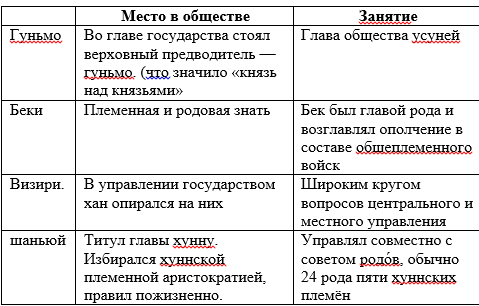 9Принимаются верные альтернативные ответы8В основном занимались скотоводством;с YIII века  до н.э. и заканчивая  III веком до н.э. в Средней Азии, Казахстане, Сибири и Юго-Восточной Европе;Инкрустация предметов/ с YI -Y веков до н.э. в Центральный Казахстан.;Центральный и Восточный Казахстан;Показывает на карте Центральный и Восточный Казахстан.5Принимаются верные альтернативные ответыВсего балловВсего баллов20 20 РазделПроверяемая цельУровень мыслительных навыковКол. заданий*№ задания*Тип задания*Время на выполнение, мин*Балл*Балл за разделГунны5.3.1.2 Объяснять формирование древних государственных объединений Знание и понимание61-6МВО1066Гунны5.3.2.2 Определять отношения первых государственных объединений на территории Казахстана с соседними странамиЗнание и понимание61-6МВО1066Сарматы 5.3.1.1 Показывать расселение племенных союзов на картеПрименение17КО1033Обзор истории Древнего Казахстана5.4.2.3 Объяснять возникновение Великого Шелкового путиПрименение18РО201111ИТОГО:8--402020Примечание: * - разделы, в которые можно вносить измененияПримечание: * - разделы, в которые можно вносить измененияПримечание: * - разделы, в которые можно вносить измененияПримечание: * - разделы, в которые можно вносить измененияПримечание: * - разделы, в которые можно вносить измененияПримечание: * - разделы, в которые можно вносить измененияПримечание: * - разделы, в которые можно вносить измененияПримечание: * - разделы, в которые можно вносить измененияПримечание: * - разделы, в которые можно вносить изменения№ОтветБаллДополнительная информация1-61 А11-62 В11-63 С11-64 Е11-65 В11-66 А17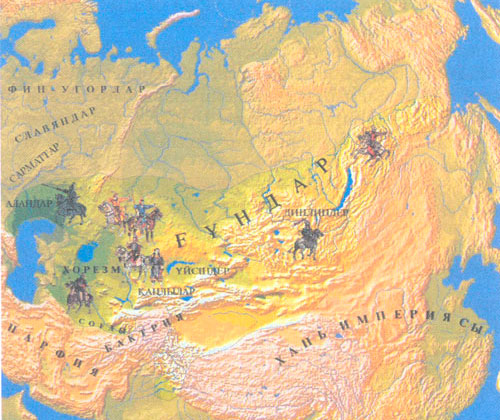 3Принимаются верные альтернативные ответы.81-шёлк2-кони3-золото4-фарфор5-чай6-носорожьи7-Средней Азии8-технологий9- в искусстве10- религии11- технологии.11Принимаются верные альтернативные ответы.Всего баллов                                                                                                      20Всего баллов                                                                                                      20Всего баллов                                                                                                      20Всего баллов                                                                                                      20